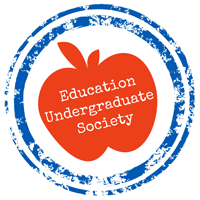 IN ATTENDANCEExecutive Council Michaela Demers (President)Alana Millard (VP Internal) Abbey Hakin (PD Director)Raelene Boschee (Volunteer Coordinator)Lara Buchmann-Duck (Member Services)Amanda Krawchuk (Secretary)Kailey Doucette (Social Activities)Lucas Miller (VP Finance)General AssemblyMichael Harrison (ABC)Mark Lapointe (ED 2500 - A)Mitchell Duram (PQR)Leif Nordholm (DEF)Elizabeth Hass (PQR)Jenna Eddleston (MNO)1:	Agenda ApprovalLucas Kailey All in favour the new agenda is carried. 2: 	Minutes Approval Kailey Amanda Minutes are approved as they stand.3:	Table Officers’ Reports:3-1	President – M. Demers:  Michaela is currently attending LAFEC and TEAC discussing what is happening in Lethbridge and area in regards to education. Curriculum development is happening this year. We are sending faculty members to work on the curriculum – reducing SLO’s. Bringing in FNMI links, and adding Hudderite and Menonite education.3-2	Vice President Internal – A. Millard: Wellness week – went really well. 195 came to PD in total. Letters will be send out soon. 3-3	Vice President External – A. Millard/ L. Miller: Curriculum Committee – 6 faculty members and a student representative. Talk about the curriculum that the faculty uses. Changed the title of PSII C&I for modern languages to C&I languages to be more inclusive. PSIII ECE internship – pre-req’s are changed, you do not need C&I and language and learning, you only need to take one of them now. Potential for PSIII online teaching courses.3-4	Vice President Finance – L. Miller: September 2016 fiscal update. 		3-5	Secretary – A. Krawchuk: ATA send the USB drive, and it will be in the office.4:	Directors’ Reports:		4-1	Member Services – L. Buchmann-Duck: 333 members as of this morning. PSII e-mail 		is out, not sounding like it has influenced many. Michaela asked school districts if they could 		make it mandatory to have an ATA membership, this was well received. 4-2	Professional Development – A. Hakin: PD on Wednesday and on Friday. Letters for Wellness Week, not entirely sure how to do this... Individualized letter or just all in one, consensus that there should be two different letters. Need to make it known that there is a split between wellness week and regular PD sessions. Live stream of the PD on Friday – this will be done. 		4-3	Tutoring Services – E. Trinh: Not in attendance. Math and science tutors are in high 				demand. 4-4	Social Activities – K. Doucette: Bust-a-Backpack, money is $340 and our office is quite full. We partnered with Westminister, we need backpacks! PSI send off, there will be a meeting Wednesday from 12-1. Group photos – this is hard to figure out when we can all get together.		4-5	Volunteering – R. Boschee: New opportunities are on the website. 5:	Faculty Representatives’ Report: Not in attendance. There are 70% of placements done for PSI. 6:	ULSU Representative: Not in attendance. 7: 	Resolutions: No resolutions at this time. 		8: 	Unfinished Business: No unfinished business at this time. 9: 	New Business:	9-1	Vote-In for Section Representatives	NO new representatives. 9-2	Pre-Education Carousel Budget Approval: We do have to cater for this event. It is going to cost $150 for popcorn for 100 people. There will be a staff member for the popcorn machine. It would be $200 for pop for 100 people, $100 for supplies, $100 for prizes, $50 for wiggle room, and $30 of tax. Grand total was about $680. Once we get help from the faculty, we are hoping to have $500 from the EUS. Money will be reallocated from places where we were under budget (world teachers day and teacher appreciation). Budget will be moved to unfinished business. This budget is tabelled for next week. 10: 	Verbal Announcements: 	MNO Bake Sale Thursday October 20th at 12:00 ish for Bust-a-Backpack at the SU atrium. 11:	Snaps	To Raelene for doing the PD session Tuesday and Kailey on Wednesday 	To Alana for finishing the meeting 	To section reps 12:	Notice of Next Meeting: BIMT the next meeting of the EUS will be held on October 24th, 2016 and chaired by M. Demers.Alana Lucas 13:	AdjournmentIN ATTENDANCE at the end of MeetingExecutive Council Michaela Demers (President)Alana Millard (VP Internal) Abbey Hakin (PD Director)Raelene Boschee (Volunteer Coordinator)Lara Buchmann-Duck (Member Services)Amanda Krawchuk (Secretary)Kailey Doucette (Social Activities)Lucas Miller (VP Finance)General AssemblyMichael Harrison (ABC)Mark Lapointe (ED 2500 - A)Mitchell Duram (PQR)Leif Nordholm (DEF)Elizabeth Hass (PQR)Jenna Eddleston (MNO)EXECUTIVE COUNCILAgenda for the 5th MeetingMonday, October 17th, 201612:00pm in TH241Chair: M. Demers, Secretary: A. Krawchuk